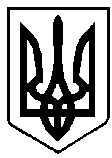 УКРАЇНАВИКОНАВЧИЙ КОМІТЕТ вараської МІСЬКОЇ РАДИРІВНЕНСЬКОЇ ОБЛАСТІМайдан Незалежності 1, м.Вараш, 34400,  тел. /факс (03636) 2-45-19e-mail: rada@varash-rada.gov.ua  Код ЄДРПОУ 03315879П Р О Т О К О Л   № 17засідання  виконавчого  комітету 							      Від 21 грудня 2020 року							Засідання розпочалося о 14.15 год.							Засідання закінчилося  о 15.25 год.	 					                Сесійна зала Присутні  на  засіданні члени виконкому:Мензул О.П. – міський голова, вів засіданняБойко В.С.Бортнік А.А.Волинець М.С.Воскобойник І.С.Гаврилюк О.В.Денега С.В.8. Дерев’янчук Г.М.9. Ємельянов Я.В.   10. Кульковець М.В.   11. Онопрійчук О.В.   12. Павлишин П.Я.   13. Руднік О.О.   14. Стецюк Д.В.   15. Федорук О.С.   16. Хондока Р.В.   17. Яковчук Р.В.   18. Ярошик О.В.Відсутні: 1. Ординат О.Я.Взяли участь у засіданні:Базелюк О.П.	- начальник відділу організаційної роботи  та загальних 				питань виконавчого комітетуБарабух І.Р.	- начальник відділу економіки виконавчого комітетуІльїна А.В.		- начальник служби у справах дітей виконавчого комітетуКачинська І.О.	- головний спеціаліст з мобілізаційної роботи виконавчого 			комітетуКовбасюк Л.С.	- головний спеціаліст з обліку житла виконавчого комітетуКорень О.М.	- начальник управління освіти виконавчого комітетуКоцюбайло Р.І.	- начальник відділу «ЦНАП» виконавчого комітетуКузло Я.В.	- військовий комісар Вараського міського ТЦК та СПМізюк І.Г.	- начальник відділу з питаньНС та ЦЗН виконавчого комітетуСавченко І.І.	- начальник відділу майна комунальної власності містаТацюк В.В.	- начальник фінансового управління виконавчого комітетуТурук Р.В.	- начальник управління праці та соціального захисту населення виконавчого комітетуПрисутні на засіданні:Дембовська О.В.		- начальник ПЕВ КМКПДехтяр О.А.		- начальник ЦТПК ВП «Рівненська АЕС»Колесінська Н.П.		- в.о. начальника управління містобудування, 	архітектури та капітального будівництва виконавчого 	комітетуКот І.С.		- директор КП «УК «Житлокомунсервіс»Крищук Ю. С.		- кореспондент ТРК «Енергоатом»Лазарчук Т.М.		- начальник юридичного відділу виконавчого 	комітетуОмельянова І.В.		- провідний економіст відділу культури та туризму 	виконавчого комітетуПашко С.Л.		- директор Вараського міського центру соціальних 	службПетрович Н.Г.		- радник  міського головиРубець Д.В.		- депутат міської радиУстич О.А.		- в.о. директора КМКПХазова С.Г.		- в.о. начальника відділу культури та туризму 	виконавчого комітетуПОРЯДОК ДЕННИЙ:1. Про схвалення проєкту рішення міської ради «Про бюджет Вараської міської територіальної громади на 2021 рік» (від 18.12.2020 №308).2. Про затвердження фінансового плану Кузнецовського міського комунального підприємства ВМР на 2021 рік (від 25.11.2020 №281). 	3. Про встановлення тарифів для ВП «Рівненська АЕС» ДП «НАЕК «Енергоатом» на теплову енергію (від 29.07.2020 №196 (в новій редакції від 07.12.2020)).	4. Про встановлення тарифів для ВП «Рівненська АЕС» ДП «НАЕК «Енергоатом» на послуги з централізованого водопостачання, централізованого водовідведення з 01.01.2021 року (від 07.12.2020 №287).5. Про встановлення розміру внесків за обслуговування та заміну вузлів комерційного обліку для споживачів села Заболоття  (від 29.07.2020 №197 (в новій редакції від 07.12.2020)).6. Про затвердження складу громадської комісії з житлових питань при виконавчому комітеті Вараської міської ради (від 14.12.2020 №289).7. Про внесення змін до рішення виконавчого комітету від 03.03.2016 №53 «Про створення при виконавчому комітеті Вараської міської ради адміністративної комісії, затвердження Положення про адміністративну комісію»    (від 14.12.2020 №290).8. Про внесення змін до рішення виконавчого комітету від 28.02.2019 №4 «Про затвердження Положення та складу постійно діючої комісії з питань розгляду звернень громадян»  (від 14.12.2020 №291).9. Про внесення змін до рішення виконавчого комітету від 28.02.2019 №27 «Про утворення комісії з питань захисту прав дитини» (від 10.12.2020 №288).        10. Про внесення змін до рішення виконавчого комітету Вараської міської ради від 13.08.2019 №199 «Про створення Комісії з питань забезпечення житлом дітей-сиріт, дітей, позбавлених батьківського піклування, осіб з їх числа» (від 15.12.2020 №292).Голосували за основу: за – 16; проти – 0; утримались – 0.	Мензул О.П., міський голова, за пропозицією керівників відділів та управлінь виконавчого комітету, запропонував внести до порядку денного додатково  питання:1. Про затвердження протоколу від 14.12.2020 №4 Комісії щодо розгляду заяв про виплату адресної допомоги на придбання житла для учасників антитерористичної операції, операції об’єднаних сил, членів сім’ї загиблого (померлого) учасника АТО/ООС на умовах співфінансування (від 16.12.2020 №293). Голосували за пропозицію: за – 16; проти – 0; утримались – 0.         2. Про затвердження складу комісії з питань розрахунків обсягів компенсації витрат автомобільним транспортом загального користування (від 18.12.2020 №294).Голосували за пропозицію: за – 16; проти – 0; утримались – 0.3. Про утворення комісії щодо розгляду заяв членів сімей осіб, які загинули (пропали безвісти), померли, та осіб з інвалідністю про призначення грошової компенсації (від 18.12.2020 №295).Голосували за пропозицію: за –16; проти – 0; утримались – 0.	4. Про утворення комісії щодо розгляду заяв окремих категорій громадян про призначення грошової компенсації	за належні для отримання жилі  приміщення (від 18.12. 2020 №296).Голосували за пропозицію: за –16; проти – 0; утримались – 0.5.  Про   внесення   змін   до   рішення   виконавчого   комітету    від 04.07.2017 №100 «Про міську тимчасову комісію з питань погашення заборгованості із заробітної плати (грошового забезпечення), пенсій, інших соціальних виплат та дотримання норм законодавства в частині мінімальної заробітної плати, легалізації виплати та зайнятості населення (від18.12.2020 №297).        Голосували за пропозицію: за –16; проти – 0; утримались – 0.	6. Про створення позаштатної постійно діючої військово-лікарської комісії Вараського міського територіального центру комплектування та соціальної підтримки (від 18.12.2020  №298).Голосували за пропозицію: за –16; проти – 0; утримались – 0.	7. Про проведення в 2021 році приписки до призовної дільниці юнаків2004 року народження Вараської міської територіальної громади (від 18.12.2020№299).    Голосували за пропозицію: за –16; проти – 0; утримались – 0.8. Про внесення змін до рішення виконавчого комітету від 19.10.2017 №175 «Про затвердження мережі міських автобусних маршрутів загального користування (від 18.12.2020 №300).Голосували за пропозицію: за –16; проти – 0; утримались – 0.9. Про перерозподіл коштів виділених з резервного фонду бюджету Вараської міської об’єднаної територіальної громади  (від 18.12.2020 №301).Голосували за пропозицію: за –16; проти – 0; утримались – 0.        10. Про комісію з питань техногенно-екологічної безпеки та надзвичайних ситуацій Вараської міської територіальної громад (від 18.12.2020№302).Голосували за пропозицію: за –16; проти – 0; утримались – 0.        11. Про затвердження мережі закладів дошкільної, загальної середньої та позашкільної освіти Вараської міської територіальної громади Вараської міської ради на 2020/2021 навчальний рік в новій редакції (від 18.12.2020 №303).Голосували за пропозицію: за –16; проти – 0; утримались – 0.       12. Про організацію харчування учнів та вихованців закладів загальної середньої та дошкільної освіти Вараської міської територіальної громади Вараської міської ради на 2021 рік (від 18.12.2020 №304).Голосували за пропозицію: за –16; проти – 0; утримались – 0.       13. Про внесення змін до рішення виконавчого комітету від 17.09.2020 №227 «Про організацію ведення самостійного бухгалтерського обліку та фінансової звітності в закладах загальної середньої та дошкільної освіти Вараської міської територіальної громади» (від 18.12.2020 №305).Голосували за пропозицію: за –16; проти – 0; утримались – 0.      14. Про надання дозволу громадянам -------на вчинення правочину	(від 18.12.2020 №306).Голосували за пропозицію: за –16; проти – 0; утримались – 0.      15. Про надання дозволу громадянам --------на вчинення правочину	(від 18.12.2020 №307). Голосували за пропозицію: за –16; проти – 0; утримались – 0.ВИРІШИЛИ: внести додатково  питання до порядку денного Голосували за порядок денний в цілому: за–16; проти–0; утримались–0.		З’явився на засіданні член виконавчого комітету Дерев’янчук Г.М.СЛУХАЛИ: 1. Про схвалення проєкту рішення міської ради «Про бюджет Вараської міської територіальної громади на 2021 рік»    Доповідала: В.Тацюк, начальник фінансового управління виконавчого комітету    ВИСТУПИЛИ: О.Мензул, П.Павлишин                                   Голосували: за – 17; проти – 0; утримались – 0.ВИРІШИЛИ: рішення №280 додається.	З’явився на засіданні член виконавчого комітету Яковчук Р.В.СЛУХАЛИ: 2. Про затвердження фінансового плану Кузнецовського міського комунального підприємства ВМР на 2021 рік    Доповідала: О.Дембовська, начальник ПЕВ КМКПВИСТУПИЛИ: О.Мензул, М.Волинець, які обговорили питання фінансово-економічної діяльності КМКП, необхідності підняття тарифів на житлово-комунальні послуги та рекомендували посилити роботу щодо зменшення боргів за жилого-комунальні послуги, зокрема, посилення претензійно-позовної роботи та ініціювати вираховування із заробітних плат працівників підприємств, установ, організацій міста оплату житлово-комунальних послуг.Голосували: за – 18; проти – 0; утримались – 0.ВИРІШИЛИ: рішення №281  додається.СЛУХАЛИ: 3. Про встановлення тарифів для ВП «Рівненська АЕС» ДП «НАЕК «Енергоатом» на теплову енергію   Доповідала: І.Савченко, начальник відділу майна комунальної власності міста  Голосували за основу: за – 18; проти – 0; утримались – 0.                                      ВИСТУПИЛИ: О.Мензул, І.Савченко, яка запропонувала внести зміни в рішення виконавчого комітету, а саме: в додатку 1 числа заокруглити до двох цифр після коми. Голосували за пропозицію: за – 18; проти – 0; утримались – 0.                                        Голосували за рішення в цілому: за – 18; проти – 0; утримались – 0. ВИРІШИЛИ: рішення №282 додається.СЛУХАЛИ: 4. Про встановлення тарифів для ВП «Рівненська АЕС» ДП «НАЕК «Енергоатом» на послуги з централізованого водопостачання, централізованого водовідведення з 01.01.2021  рокуДоповідала: І.Савченко, начальник відділу майна комунальної власності міста  Голосували: за – 18; проти – 0; утримались – 0. ВИРІШИЛИ: рішення №283 додається.СЛУХАЛИ: 5. Про встановлення розміру внесків за обслуговування та заміну вузлів комерційного обліку для споживачів села Заболоття  Доповідала: І.Савченко, начальник відділу майна комунальної власності міста Голосували за основу: за – 18; проти – 0; утримались – 0.  ВИСТУПИЛИ: О.Мензул, І.Савченко, яка запропонувала внести зміни в рішення виконавчого комітету, а саме: в назві та пунктах 1, 2 рішення виключити слова «для споживачів села Заболоття».Голосували за пропозицію: за – 18; проти – 0; утримались – 0.                                                                          Голосували за рішення в цілому: за – 18; проти – 0; утримались – 0. ВИРІШИЛИ: рішення №284 додається.СЛУХАЛИ: 6. Про затвердження складу громадської комісії з житлових питань при виконавчому комітеті Вараської міської радиДоповідала: Л.Ковбасюк, головний спеціаліст з обліку житла апарату управління ради та виконавчого комітетуГолосували: за – 18; проти – 0; утримались – 0. ВИРІШИЛИ: рішення №285 додається.СЛУХАЛИ: 7. Про внесення змін до рішення виконавчого комітету від 03.03.2016 №53 «Про створення при виконавчому комітеті Вараської міської ради адміністративної комісії, затвердження Положення про адміністративну комісію»Доповідав: С.Денега, керуючий справами виконавчого комітету ВИСТУПИВ: О. Мензул   Голосували: за – 18; проти – 0; утримались – 0. ВИРІШИЛИ: рішення №286 додається.СЛУХАЛИ: 8. Про внесення змін до рішення виконавчого комітету від 28.02.2019 №4 «Про затвердження Положення та складу постійно діючої комісії з питань розгляду звернень громадян»  Доповідала: Р.Коцюбайло, начальник відділу «ЦНАП» виконавчого комітетуГолосували: за – 18; проти – 0; утримались – 0. ВИРІШИЛИ: рішення №276 додається.СЛУХАЛИ: 9. Про внесення змін до рішення виконавчого комітету від 28.02.2019 №27 «Про утворення комісії з питань захисту прав дитини»Доповідала: А.Ільїна, начальник служби у справах дітей виконавчого комітетуГолосували: за – 18; проти – 0; утримались – 0. ВИРІШИЛИ: рішення №288 додається.СЛУХАЛИ: 10. Про внесення змін до рішення виконавчого комітету Вараської міської ради від 13.08.2019 №199 «Про створення Комісії з питань забезпечення житлом дітей-сиріт, дітей, позбавлених батьківського піклування, осіб з їх числа»Доповідала: А.Ільїна, начальник служби у справах дітей виконавчого комітетуГолосували: за – 18; проти – 0; утримались – 0. ВИРІШИЛИ: рішення №289 додається.СЛУХАЛИ: 11. Про затвердження протоколу від 14.12.2020 №4 Комісії щодо розгляду заяв про виплату адресної допомоги на придбання житла для учасників антитерористичної операції, операції об’єднаних сил, членів сім’ї загиблого (померлого) учасника АТО/ООС на умовах співфінансування  Доповідала: Л.Ковбасюк, головний спеціаліст з обліку житла апарату                                           управління ради та виконавчого комітетуГолосували: за – 18; проти – 0; утримались – 0. ВИРІШИЛИ: рішення №290 додається.СЛУХАЛИ: 12. Про затвердження складу комісії з питань розрахунків обсягів компенсації витрат автомобільним транспортом загального користуванняДоповідала: Р.Турук, начальник управління праці та соціального захисту населення виконавчого комітетуГолосували за основу: за – 18; проти – 0; утримались – 0.ВИСТУПИВ: О.Мензул, який запропонував виключити зі складу Комісії - представника перевізника, з яким укладено договір про відшкодування коштів за безкоштовний проїзд окремих категорій громадян автомобільним транспортом загального користування, які мають на це право.Голосували за пропозицію: за – 18; проти – 0; утримались – 0.Голосували за рішення в цілому: за – 18; проти – 0; утримались – 0.ВИРІШИЛИ: рішення №291 додається.СЛУХАЛИ: 13. Про утворення комісії щодо розгляду заяв членів сімей осіб, які загинули (пропали безвісти), померли, та осіб з інвалідністю про призначення грошової компенсації                                                         Доповідала: Р.Турук, начальник управління праці та соціального захисту населення виконавчого комітетуГолосували за основу: за – 18; проти – 0; утримались – 0.ВИСТУПИЛИ: О.Мензул, О.Дерев’янчук, який запропонував включити у склад Комісії - Конопка В.В., члена громадської організації «Учасники АТО м.Вараш».Голосували за пропозицію: за – 18; проти – 0; утримались – 0.Голосували за рішення в цілому: за – 18; проти – 0; утримались – 0.ВИРІШИЛИ: рішення №292 додається.СЛУХАЛИ: 14. Про утворення комісії щодо розгляду заяв окремих категорій громадян про призначення грошової компенсації	 за належні для отримання жилі  приміщення                                            Доповідала: Р.Турук, начальник управління праці та соціального захисту населення виконавчого комітетуГолосували за основу: за – 18; проти – 0; утримались – 0.ВИСТУПИЛИ: О.Мензул, О.Дерев’янчук, який запропонував включити у склад Комісії - Конопка В.В., члена громадської організації «Учасники АТО м.Вараш».Голосували за пропозицію: за – 18; проти – 0; утримались – 0.Голосували за рішення в цілому: за – 18; проти – 0; утримались – 0.ВИРІШИЛИ: рішення №293 додається.СЛУХАЛИ: 15. Про   внесення   змін   до   рішення   виконавчого   комітету від 04.07.2017 №100 «Про міську тимчасову комісію з питань погашення заборгованості із заробітної плати (грошового забезпечення), пенсій, інших соціальних виплат та дотримання норм законодавства в частині мінімальної заробітної плати, легалізації виплати та зайнятості населення»                                 Доповідала: Р.Турук, начальник  управління праці та соціального захисту населення виконавчого комітетуГолосували: за – 18; проти – 0; утримались – 0.ВИРІШИЛИ: рішення №294 додається.СЛУХАЛИ: 16. Про створення позаштатної постійно діючої військово-лікарської комісії Вараського міського територіального центру комплектування та соціальної підтримки  Доповідав: Я. Кузло, військовий комісар Вараського міського ТЦК та СПВИСТУПИЛИ: П.Павлишин, О.Мензул, який запропонував зняти з розгляду дане питання та направити на доопрацювання.Голосували за пропозицію: за – 18; проти – 0; утримались – 0.ВИРІШИЛИ: проєкт рішення відправити на доопрацювання.СЛУХАЛИ: 17. Про проведення в 2021 році приписки до призовної дільниці юнаків 2004 року народження Вараської міської територіальної громади	Доповідав: Я. Кузло, військовий комісар Вараського міського ТЦК та СПГолосували за основу: за – 18; проти – 0; утримались – 0.ВИСТУПИВ: О.Мензул, який запропонував в додатку 1 до рішення замінити «Грохольська Н.О., заступник начальника з поліклінічного розділу роботи КНП ВМР «Вараська багатопрофільна лікарня» на «Латишенко Т.І., директор КНП ВМР «Вараська багатопрофільна лікарня».  Голосували за пропозицію: за – 18; проти – 0; утримались – 0.Голосували за рішення в цілому: за – 18; проти – 0; утримались – 0.ВИРІШИЛИ: рішення №295 додається.СЛУХАЛИ: 18. Про внесення змін до рішення виконавчого комітету від 19.10.2017 №175 «Про затвердження мережі міських автобусних маршрутів загального користування»Доповідала: І.Барабух, начальник відділу економіки виконавчого комітетуВИСТУПИЛИ: О.Мензул, Г.Дерев’янчукГолосували: за – 18; проти – 0; утримались – 0.ВИРІШИЛИ: рішення №296 додається.СЛУХАЛИ: 19. Про перерозподіл коштів виділених з резервного фонду бюджету Вараської міської об’єднаної територіальної громадиДоповідала: І.Мізюк, начальник відділу з питань НС та ЦЗН виконавчого комітетуГолосували за основу: за – 18; проти – 0; утримались – 0.ВИСТУПИЛИ: О.Мензул, І. Мізюк, яка запропонувала внести зміни в рішення, а саме:  абзац другий пункту 1 викласти в такій редакції: «зменшити бюджетні призначення, передбачені для проведення протиаварійних робіт для запобігання виникненню надзвичайної ситуації техногенного характеру по КЕКВ 2610 «Субсидії та поточні трансферти підприємствам (установам, організаціям)» в сумі 505 336 грн. (п’ятсот п’ять тисяч триста шість гривень 00 копійок). Голосували за пропозицію: за – 18; проти – 0; утримались – 0;абзац третій пункту 1 доповнити словами «ІФА тестів та засобів індивідуального захисту».Голосували за пропозицію: за – 18; проти – 0; утримались – 0;Голосували за рішення в цілому: за – 18; проти – 0; утримались – 0.ВИРІШИЛИ: рішення №297 додається.СЛУХАЛИ: 20. Про комісію з питань техногенно-екологічної безпеки та надзвичайних ситуацій Вараської міської територіальної громадиДоповідала: І.Мізюк, начальник відділу з питань НС та ЦЗН виконавчого комітетуВИСТУПИВ: О.МензулГолосували: за – 18; проти – 0; утримались – 0.ВИРІШИЛИ: рішення №298 додається.СЛУХАЛИ: 21. Про затвердження мережі закладів дошкільної, загальної середньої та позашкільної освіти Вараської міської територіальної громади Вараської міської ради на 2020/2021 навчальний рік в новій редакції    Доповідала: О.Корень, начальник управління освіти виконавчого комітетуВИСТУПИЛИ: О.Мензул, Я.Ємельянов, С.БойкоГолосували: за – 18; проти – 0; утримались – 0.ВИРІШИЛИ: рішення №299 додається.СЛУХАЛИ: 22. Про організацію харчування учнів та вихованців закладів загальної середньої та дошкільної освіти Вараської міської територіальної громади Вараської міської ради на 2021 рік	Доповідала: О.Корень, начальник управління освіти виконавчого комітетуВИСТУПИЛИ: О.Мензул, С.Денега, які обговорили питання належної організації харчування дітей в навчальних закладах громади, співпраці з надавачами послуг по харчуванню.Голосували: за – 18; проти – 0; утримались – 0.ВИРІШИЛИ: рішення №300 додається.СЛУХАЛИ: 23. Про внесення змін до рішення виконавчого комітету від 17.09.2020 №227 «Про організацію ведення самостійного бухгалтерського обліку та фінансової звітності в закладах загальної середньої та дошкільної освіти Вараської міської територіальної громади»	Доповідала: О.Корень, начальник управління освіти виконавчого комітетуВИСТУПИВ: О.МензулГолосували: за – 18; проти – 0; утримались – 0.ВИРІШИЛИ: рішення №301 додається.СЛУХАЛИ: 24. Про надання дозволу громадянам ------- на вчинення правочинуДоповідала: А.Ільїна, начальник служби у справах дітей виконавчого комітетуГолосували: за – 18; проти – 0; утримались – 0. ВИРІШИЛИ: рішення №302 додається.СЛУХАЛИ: 25. Про надання дозволу громадянам --------на вчинення правочинуДоповідала: А.Ільїна, начальник служби у справах дітей виконавчого комітетуГолосували: за – 18; проти – 0; утримались – 0. ВИРІШИЛИ: рішення №303 додається.Міський голова						Олександр МЕНЗУЛ